ApêndiceApêndice  A – Resposta ao questionário sobre disciplina EAD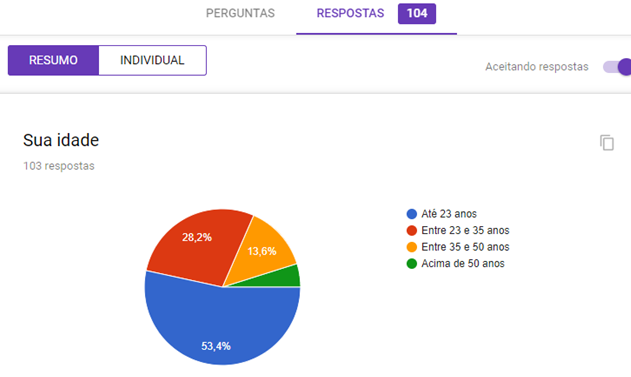 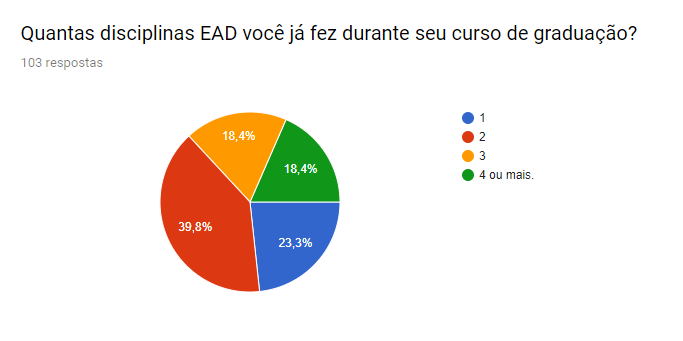 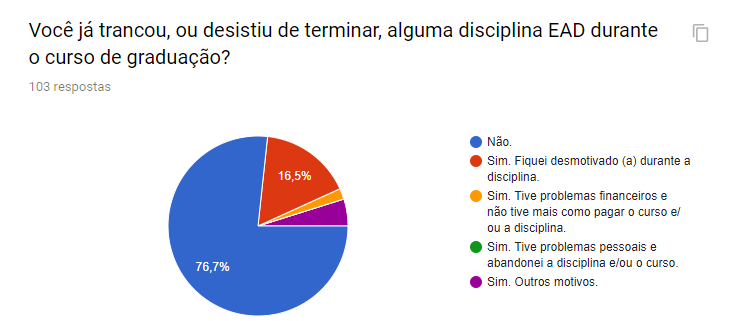 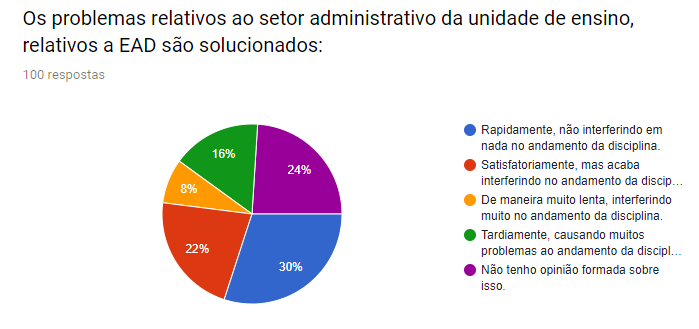 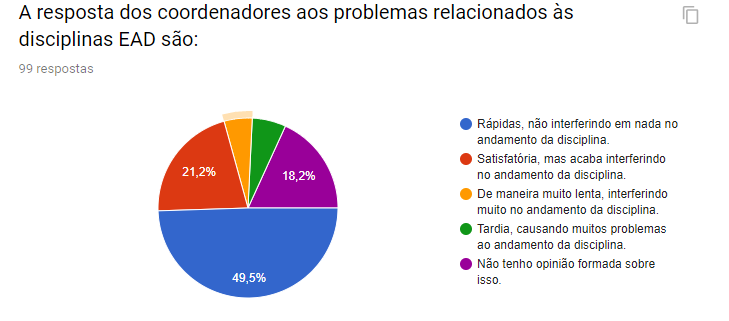 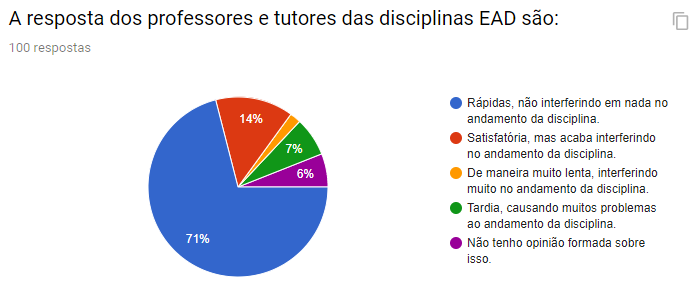 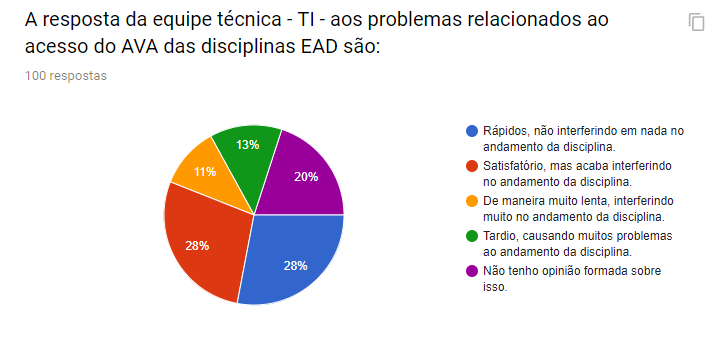 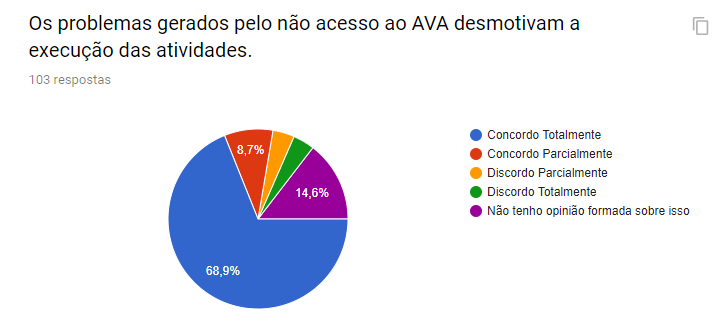 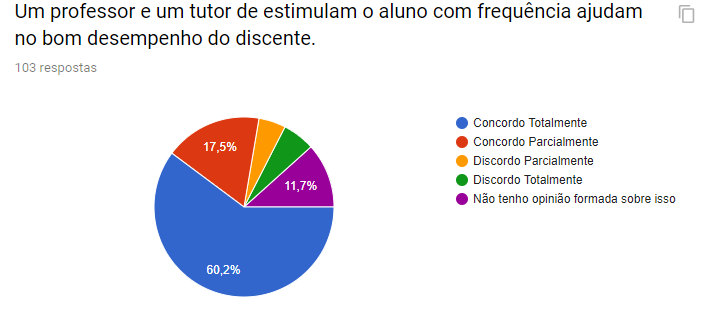 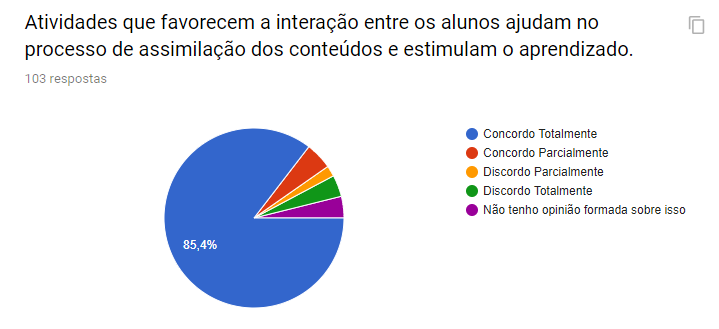 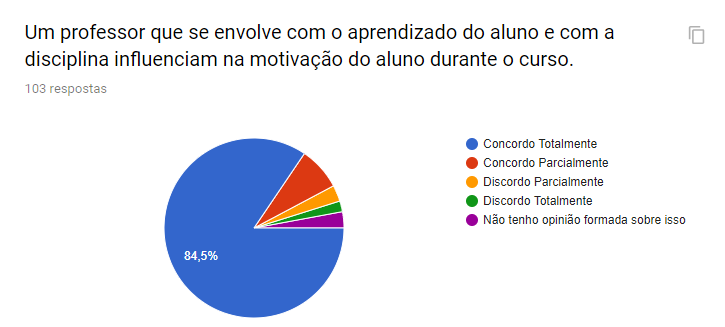 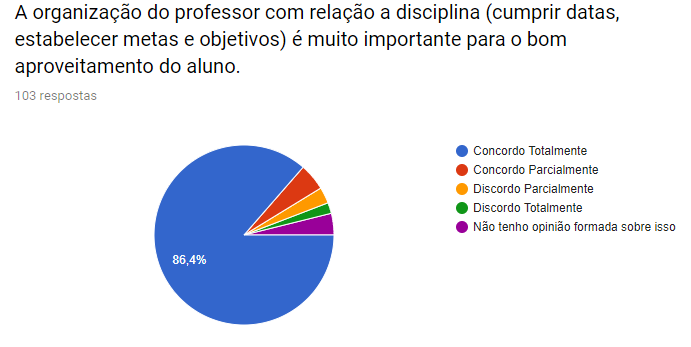 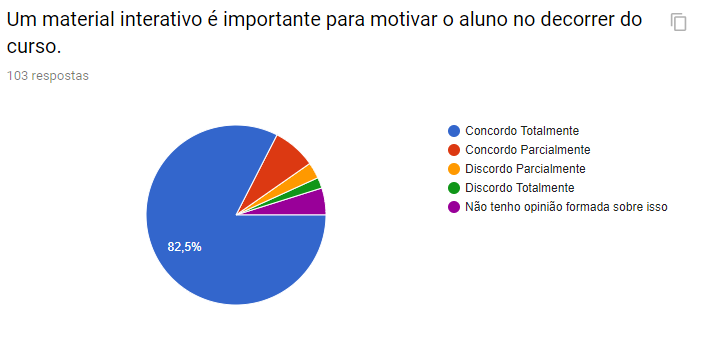 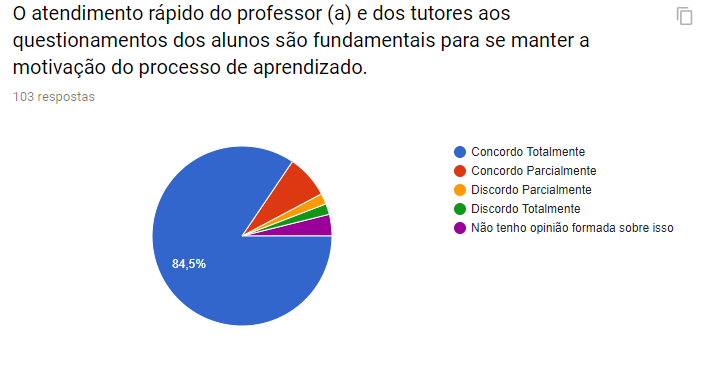 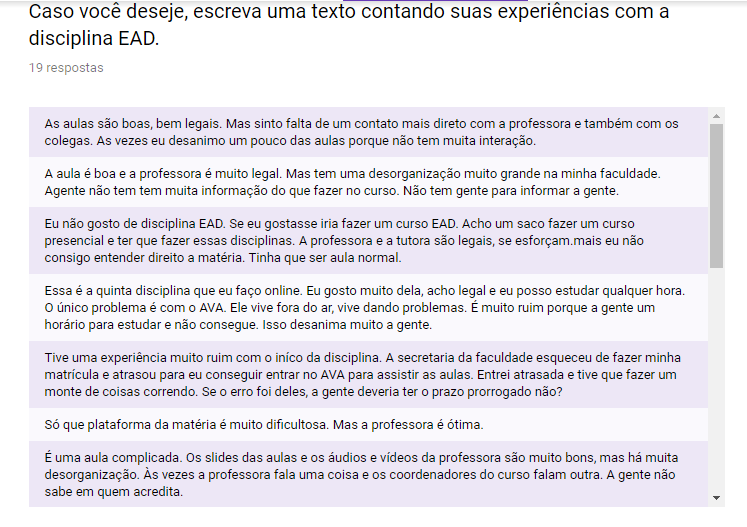 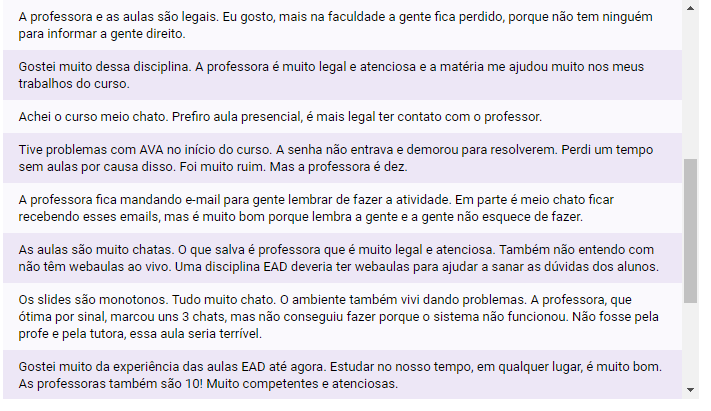 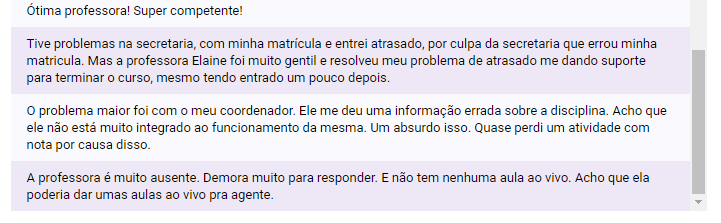 